 Menu de fêtes 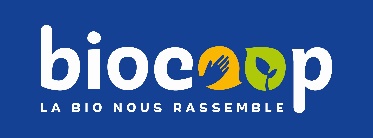 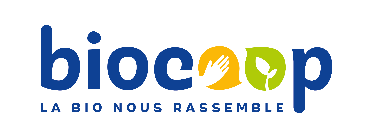 Boucherie Traiteur										Prix en commandant avant le 15/12Chapon (env 3kg)				19,90€/kg		17,91€/kgPintade (env 1,4kg)			16,48€/kg		14,84€/kgPintade farcie (env 1,7kg)		18,95€/kg		17,06€/kgDinde (env 3kg)				19,75€/kg		17,78€/kgSaumon fumée à l’ancienne		74,95€/kgBoudin blanc nature			23,95€/kgBoudon blanc aux cèpes (10%)		28,79€/kgBoudin blanc truffé				33,90€/kgMousse de canard				29,98€/kgHuitres N°3 X 2kg (non triploïde)		22,49€/2kgBiocoop, rue Voltaire, 82000 Montauban, tel 05 63 03 07 42Ne pas jeter sur la voie publique